1) После того как зашли в сбербанк онлайн, выбираем «Переводы и платежи» и пишем «ПроСервис»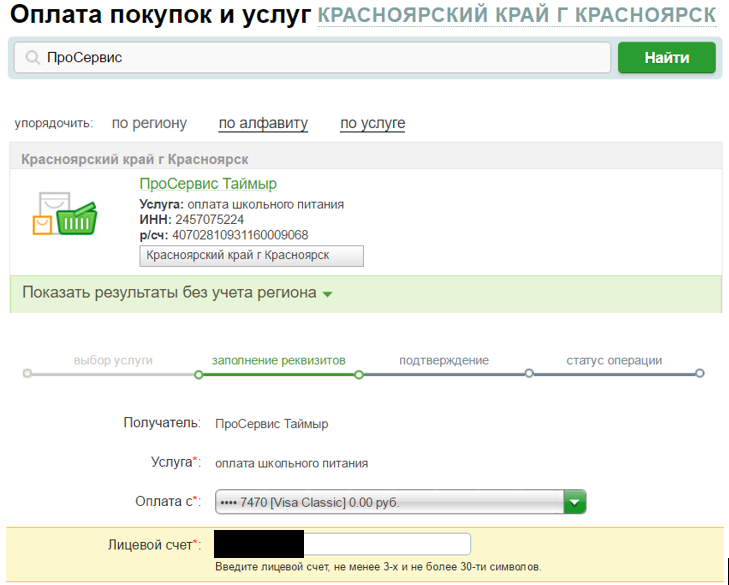 Далее переходит на страницу, где надо ввести сумму, на которую пополняем ЛСНа этой странице также присутствует ваша ФИО. Удостоверяемся, что ввели верный ЛС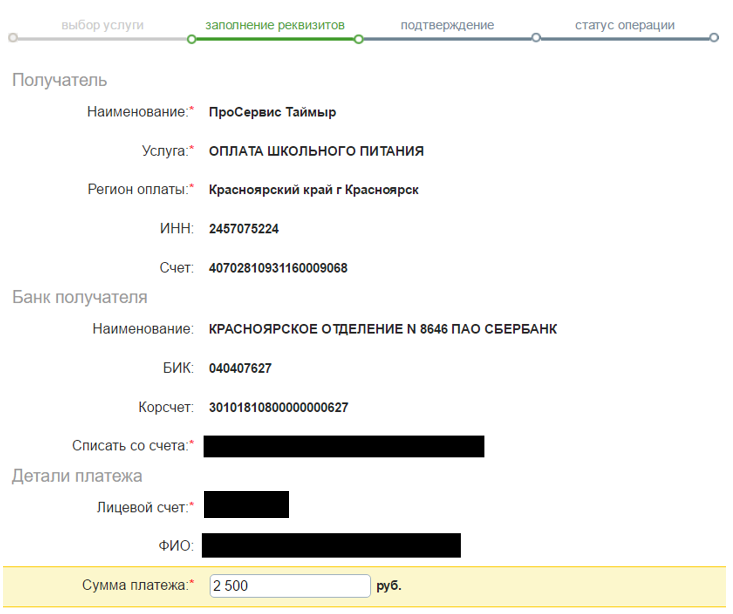 2) Оплата ЛС школьников только через операторов банка СбербанкВот реквизиты ПроСервис Таймыр, которые потребуют при оплате через оператораОбязательно также говорить номер ЛС и ФИО кому пополняют3) Через терминал сбербанка и без карточки оплата производится через «Поиск организации/личный кабинет» -> ПОИСК ПО ИНН –> Вводим ИНН 245707524 –> номер ЛС. Выбираем куда переводить сдачу и пополняем.ООО «ПроСервис Таймыр»ИНН 2457075224Красноярское отделение №8646 ПАО Сбербанк Расчетный счет407 028 109 311 600 090 68